6 things to do this half term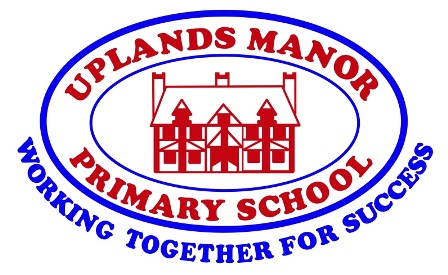 Reception Spring 2Playing with your child is one of the most important things you can do to support their development. The time you spend playing together will help them learn all sorts of things – from counting and writing, to exploring and making new friends. Our list of 6 things to do this half term will give you lots of ideas to support your child’s learning through play – Try and complete each task. Take lots of photos and either upload them to 2 Build a Profile or stick them in your child’s Home Learning Book. Happy playing. Hide some teddies and write clues for someone else to find them. E.g Look at the top of the stairs   Ted is in the bath.    Doll is in the house.Our topic next term is dinosaurs. Find or draw a picture of a dinosaur and learn 3 interesting facts, which you can tell your class when you come back to school. Play a game with your family, this could be a board game, a card game or a game of hide and seek. Go on a shape hunt around the house, can you find and name 3D shapes- cube/ cuboid/ sphere/ pyramid/ cylinder.Play shops- collect together some items to sell at your shop, for example toys or food. Write prices for each item and ask a grown up to buy things from your shop. Make sure they give you the correct coins. (You may need to make some pretend money)Draw a picture of your family and write their names. (See My Family writing sheet) If you can, write about all the special things you like to do with your family. Begin your sentence I like to…..Hopefully we will be back at school soon. Until then enjoy family time.